Ergeht an die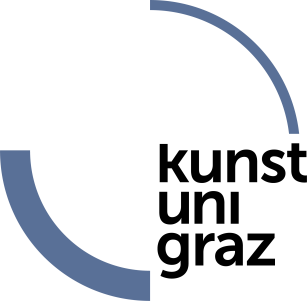 Vizerektorin für Lehre und InternationalesUniversität für Musik und Darstellende KunstLeonhardstraße 15, 8010 Grazvr-lehre@kug.ac.atDokumentation zur Abhaltung
einer Lehrveranstaltung Mit Gruppenteilungim Rahmen der Beschränkungen aufgrund der Covid-19-Situation im WS 2020/21Name des/der Lehrenden:	Lehrveranstaltung (Titel und LV-Typ):	SSt. lt. Curriculum
und Gewichtung lt. KUGonline:	Institut:	Abhaltung:	__________________________________	__________________________________	Datum		UnterschriftDiese Dokumentation bildet die Basis für die nachträgliche Abrechnung.KWTatsächlich erbrachte UEKWTatsächlich erbrachte UEKWTatsächlich erbrachte UE